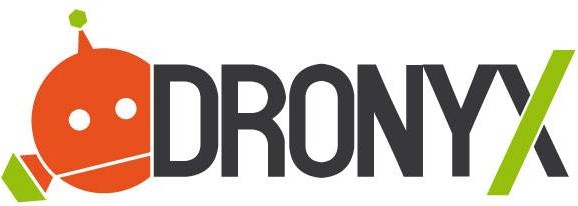 Dronyx Srl si occupa principalmente di progettazione e realizzazione di piattaforme robotiche mobili, in grado di svolgere funzioni tramite controllo remoto ovvero in autonomia e senza l'ausilio di operatori umani. E’ specializzata in: Robotica mobile e di servizio, sistemi di guida indipendenti e Robot agricoli.Siamo alla ricerca di N. 1 Ingegnere elettronico e/o informatico.Il lavoro:La risorsa svolgerà attività di supporto alle operazioni inerenti:Programmazione in ambiente ROSProgrammazione in linguaggio PythonProgrammazione di robot mobili basati su ROS e verifica tramite simulazione 3DConfigurazione di robot mobili reali e programmazione per svolgimento di attività di navigazione autonomaRequisiti:Il profilo Ideale è un laureato in Ingegneria elettronica/informatica E’ richiesta una buona conoscenza della lingua ingleseE’ requisito preferenziale aver svolto attività di tirocinio presso un aziendaE’ requisito preferenziale aver avuto una esperienza all’estero (Erasmus, lavoro, etc.)Skills/competenze:capacità di programmazione in ambiente ROSbuona conoscenza della lingua inglesecapacità di muoversi in autonomia sulla base degli obiettivi aziendali da raggiungereTipologia contrattuale:TIROCINIO FORMATIVO – COMUNQUE DA VALUTARE CV ED ESPERIENZA PER ALTRE PROPOSTESede di lavoro:Montemesola (TA)Viale delle Imprese 3 - Zona PIPPer candidarsi:inviare il proprio cv aggiornato a: alessandro.deodati@dronyx.com entro il 30 Aprile 2018, inserendo in oggetto “Rif. Contatto Ufficio Placement Politecnico di Bari”Il CV dovrà contenere l’autorizzazione al trattamento dei dati personali ai sensi del D. Lgs. n. 196/2003 ed attestazione di veridicità ai sensi del DPR n.445/2000.Il presente annuncio è rivolto ad ambo i sessi, ai sensi della normativa vigente.